Бриф на разработку сайта	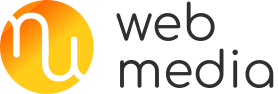 Внимательно и ответственно заполните этот бриф, чтобы мы могли выявить уникальные особенности вашего проекта. Ответы на эти вопросы избавят нас и вас от лишней траты времени и приведут к отличному результату.Когда заполните бриф, просим этот документ выслать нам на почту info@webmedia31.ruПри заполнении просим использовать корректные данные и действительную информацию. Обращаем Ваше внимание, что информация, передаваемая Вами через бриф, конфиденциальна и передаче третьим лицам не подлежит.Контактная информацияДАТА ЗАПОЛНЕНИЯО компанииОбязательно! Ниже распишите как можно подробнее структуру сайта, сколько уровней вложенности предполагает Ваш каталог (если такой есть). Пример:Главная страницаКаталог стройматериаловКирпичиКаленыеСиликатные......Сухие смесиШтукатуркиЦемент.........КонтактыНовостная лентаАкцииНовинки каталогаСобытия компанииВакансии.......Благодарим Вас за время и внимание, уделённое заполнению брифа.Отправьте нам заполненный бриф по электронному адресу: info@webmedia31.ru
Повторимся: сохраните этот документ, как {название_организации}.docЕсли возникли вопросы, пожалуйста, звоните по телефону 8 800 250 19 09
Название организацииАдресКонтактное лицо, должностьТелефонE-mailНазвание компанииТелефоныE-mailСоц. сети (если есть, ссылки)Адрес существующего сайта: (если есть)Сфера деятельности компании:Характеристика основных товаров, услуг:География реализации товаров, услуг:Целевая аудитория:Тип сайта:Сайт визиткаСайт компании / Корпоративный сайт Сайт продукта / Каталог продукции Информационный / Новостной портал Другое:Будет ли личный кабинет для посетителей сайта?ОБЯЗАТЕЛЬНО! Структура сайта(заполняется в самом низу после таблицы)Конкуренты, их веб-ресурсы:Приведите адреса наиболее понравившихся вам сайтов (ссылка и опишите, что именно понравилось):http://Приведите адреса наиболее понравившихся вам сайтов (ссылка и опишите, что именно понравилось):http://Приведите адреса наиболее понравившихся вам сайтов (ссылка и опишите, что именно понравилось):http://Приведите адреса наиболее понравившихся вам сайтов (ссылка и опишите, что именно понравилось):http://Приведите адреса неудачных сайтов (опишите, что именно не понравилось):http://Приведите адреса неудачных сайтов (опишите, что именно не понравилось):http://Приведите адреса неудачных сайтов (опишите, что именно не понравилось):http://Приведите адреса неудачных сайтов (опишите, что именно не понравилось):http:// Задачи, которые должен решать сайт:Если у Вас уже есть сайт, что Вам в нем нравится и НЕ нравитсяДостоинства:Недостатки:Если у Вас уже есть сайт, что Вам в нем нравится и НЕ нравитсяЕсли у Вас уже есть сайт, что Вам в нем нравится и НЕ нравитсяЕсли у Вас уже есть сайт, что Вам в нем нравится и НЕ нравитсяЕсли у Вас уже есть сайт, что Вам в нем нравится и НЕ нравитсяЕсли у Вас уже есть сайт, что Вам в нем нравится и НЕ нравитсяОсновные разделы сайта (по возможности приведите наиболее полную и подробную структуру меню сайта):Языковые версии сайта:Внешний вид сайта: (приведите несколько эпитетов, например: строгий, элегантный,  провокационный, вычурный, солидный, простой и т.д.)Впечатление, которое должен произвести сайт на пользователя (опишите прилагательными):Есть ли у Фирмы свой фирменный стиль, логотип, цвета которых надо придерживаться (логотип в векторном виде, образцы цвета, образцы фирменного стиля, отправить приложением к брифу):Обязательные элементы первой страницы (Например: ленту новостей, вступительный текст, промо товаров/услуг, ленту акций и предложений и т.д.):НовостиОбязательные элементы первой страницы (Например: ленту новостей, вступительный текст, промо товаров/услуг, ленту акций и предложений и т.д.):Архив новостейОбязательные элементы первой страницы (Например: ленту новостей, вступительный текст, промо товаров/услуг, ленту акций и предложений и т.д.):Книга отзывовОбязательные элементы первой страницы (Например: ленту новостей, вступительный текст, промо товаров/услуг, ленту акций и предложений и т.д.):Конференция (форум)Обязательные элементы первой страницы (Например: ленту новостей, вступительный текст, промо товаров/услуг, ленту акций и предложений и т.д.):ГалереяОбязательные элементы первой страницы (Например: ленту новостей, вступительный текст, промо товаров/услуг, ленту акций и предложений и т.д.):Слайдеры и анимацияОбязательные элементы первой страницы (Например: ленту новостей, вступительный текст, промо товаров/услуг, ленту акций и предложений и т.д.):Форма обратной связиОбязательные элементы первой страницы (Например: ленту новостей, вступительный текст, промо товаров/услуг, ленту акций и предложений и т.д.):Поиск по сайтуОбязательные элементы первой страницы (Например: ленту новостей, вступительный текст, промо товаров/услуг, ленту акций и предложений и т.д.):Онлайн-консультантОбязательные элементы первой страницы (Например: ленту новостей, вступительный текст, промо товаров/услуг, ленту акций и предложений и т.д.):ДругоеЧастота предполагаемых обновлений сайта (раз в год, месяц, неделю, ежедневно):Дальнейшая работа с сайтом, (внесение обновлений) самостоятельно или поручается разработчикам сайта:Примечания